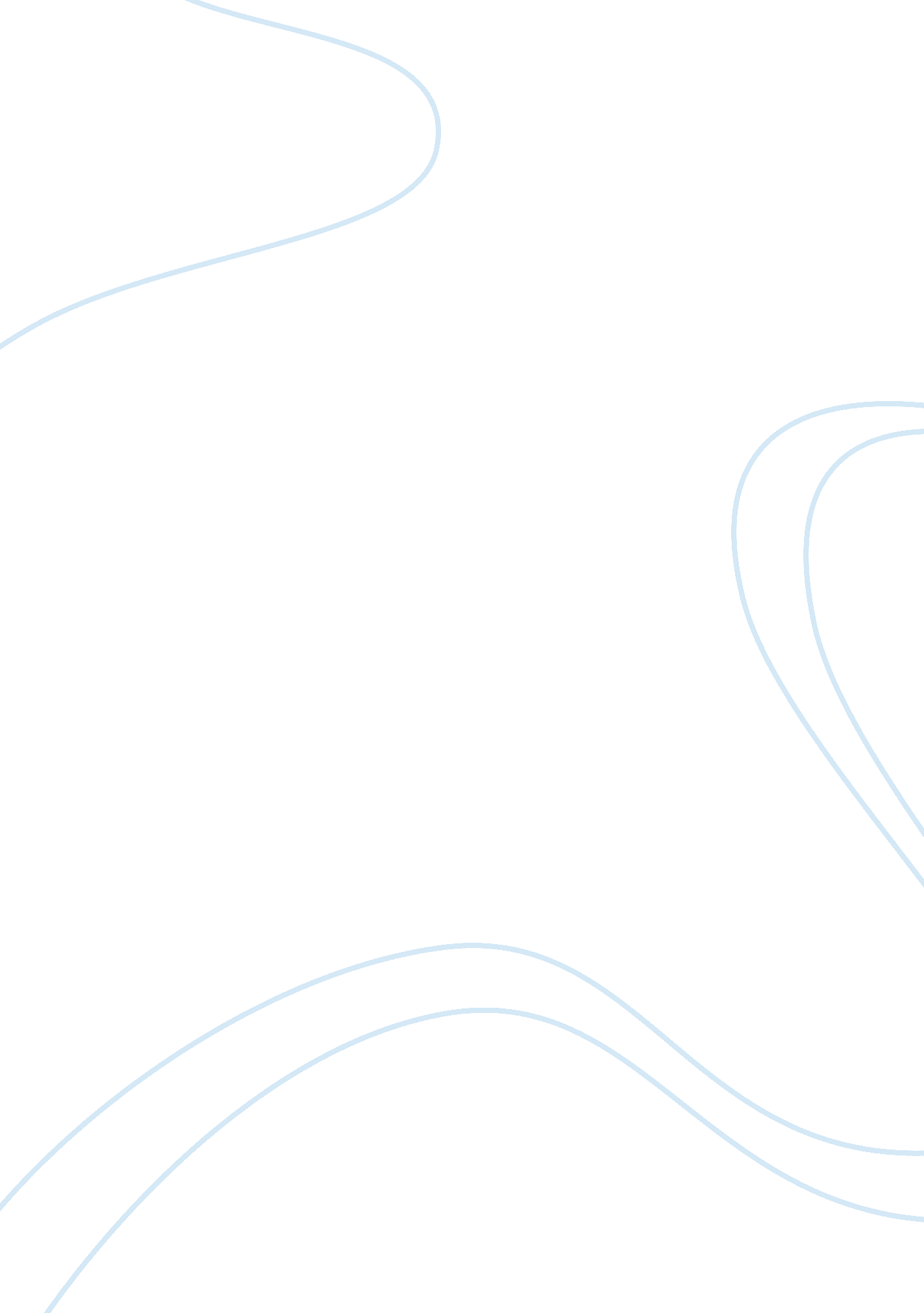 Ethics in group counseling essay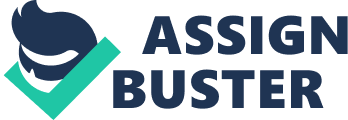 Ethical motives is besides termed as doctrine. which is a subdivision of doctrine that includes the systematizing. defending and urging constructs of the right and incorrect behaviors. There are three major field of survey within moralss that involves Metha-ethics that concerns with the theoretical significance that are used to cite of moral propositions and their truth-values that can be determined. the normative moralss that concerns with the practical agencies of finding a moral class of action. Last is the applied moralss that concerns with what an person is obligated to make in an appropriate state of affairs or at a peculiar sphere. This research paper can research the assorted ethical issues that arise during a group session. There are certain ethical conditions that should be upheld in the panel session from the initial phases of the formation of the group to the working stage of the group. The group leader should be able to continue unequivocal ethical. moral codifications. Therefore. the paper can edify the assorted ways that a group leader should move in the thick of a struggle every bit good as confidentiality within the group. In concentrating on the ethical duty of members of a group it necessary to concentrate on the undermentioned subjects that are explained as follows. Ethical Duty Ethical duty is the responsibility that follows the moral right waies. The ethical duties of the group entail that each member has the duty to be honest with other group members so that to be able to do determinations in the group Sessionss. It is necessary that there must be a clear moral criterion from the beginning. For case. create and implement a codification of behavior that ensures that group members are treated reasonably to avoid the visual aspect of unethical behaviours. The group leader should be able to guarantee that there is transparence when covering with group members. Besides the ethical that you might experience you have. you should see how the group‘ s morality could impact the group productiveness. Ethical Communication in Small Groups Covering with little groups work we major on concentrating on acquiring the occupation done while keep a sensible relationship among group members. Ethical motives in a little group involve three degrees whereby we have the single group member. the group. and the group environment. Therefore utilizing moralss in a little group. it enhances the moral facets of the group interaction. The ethical communicating enables the human worthiness and the self-respect by furthering the truthfulness. equity. duty and heightening the personal unity. Therefore. ethical communicating in little groups is used for caring and answerability for oneself and other group members. Some other rules that are more applicable to little group communicating involves: the truthfulness. truth. honestness and proviso of the unity of communicating. endorse freedom of look and diverseness of position together with the tolerance of dissent to be able to accomplish the informed and responsible for doing determination doing cardinal to a civil society. Unethical communicating causes menaces to the quality of all communicating and the consequently of the wellbeing of the persons and the society. In add-on. as a director be able to make a publicity communicating clime of caring and common apprehension that exist with regard and uniqueness demands and features of individual’s communicator and be able to accept duties for the short and long-run effects. Ethical motives is more easy discussed than seting into existent pattern as demonstrated by San Jose Mercury stated that the increasing tendency in an organisation to incorporate a codification of moralss for day-to-day activities. Ethical communicating requires that an effectual critical thought accomplishments. acknowledging the importance of the diverse positions and regard for the wellbeing of ego and other taking the duty for single and the group actions and reflecting on the picks the group members can do. . Ethical motives in Group Counseling During the session of group guidance. consist of the psychiatric attention that many patients run into more at healer at a clip. Each group has different subjects that they wish to undertake for the growing that enhances the differentiation of the fiscal issue that an single guidance can be able to make. The fiscal leotardss limit the bringing of the community bureau for single guidance. Concentrating on the Barlow Research stated that group-counseling Sessionss are more successful than the single 1s. Therefore by measuring the assorted facts that the provinces that group reding benefit more patients at one clip every bit good as being used more than the single guidance. Through McCarty surveies. they were able to reply inquiries that were refering the index of the importance of group reding every bit compared to single guidance. They described the positive facet of the group guidance every bit good as qualifying the negative side of the group guidance. The positive consequences of the group reding involve the development of the societal accomplishments among the group due to a safe environment in which the group members can portion their ideas feelings and thoughts. In add-on. the facet that concerns the patients to be able to have a positive feedback from their ain group mate every bit good as assorted position on a similar issue. the group members can heighten to larn new ways in order to see a peculiar job. Sing the negative facets of the group therapy involves the clients were non talking during a group therapy session since they are excessively diffident to portion their positions in the forepart of other persons. The other aspect consists of group scenes and the benefits that are more of import in the single scene. The other facet involves the issue of clip which is limited and the group and the group Sessionss do non hold flexibleness day of the month scene. therefore any session that is placed by the counsellor should be compulsory and set in the panel scenes Features of an Ethical Leader During the group. reding session at that place must be proper persons that are trained and equipped in an efficient mode to take during the session. The person that lead the session is considered as a leader who addresses the assorted issues that arise during the session. Some research that was done by Kalshoven and Hugh wanted to find the single features that a leader requires that to take an effectual a guidance session. They stated that the major characteristics of the ethical leader were both agreeable and painstaking. In their survey. they proposed that a leader possess the traits whereby the director requires the characteristics to ethical criterions in the guidance session. Another survey that was done by Riggio stated that the two of import moral emotions that a leader must possess is the empathy for their clients every bit good as compassion for the single well-being. Jacobs in his literature book stated strongly that leaders in group guidance must be at a province to hold accomplishments in forming and be aftering the guidance Sessionss in order to maintain orders and keep the construction of the group. As a counsellor. he/she must be able to reply the disputing inquiry that can originate and guarantee a complete cognition apprehension. The counsellor should be able to understand the guidance theory to heighten proper preparation that can help in the execution of the ethical foundations. Primary Planing The counsellor should be given proper preparation in progress with the purpose of guaranting an effectual ways in the guidance session. Therefore. the counsellor is required to go to a guidance session to hold the penetration to the hereafter issues and the quandary they might confront. Therefore in the engagement of that session it allows them to coin and derive the apprehension and the position. Harmonizing to Corey. the survey suggested that for a lower limit of 10 hours of observation and taking notes of the session. This paramount procedure enables the counsellor to be involved in ethical decision-making and well-organized cognition. The country of legal power must be satisfactory to the counsellor by testing the patients before fall ining the group. in a move to avoid break and aching the whole group at the terminal of the procedure. During the showing session. it entailed replying. unsettled inquiries at the stipulated clip. Further. there must be an alliance with the intent of the group every bit good as make the squad leader who will be able to run into the demands of the client every bit much as possible. The procedure of be aftering entails alliance of the client and counsellor so that the client will be free to the counsellor to give out and portion the deep and times emotions. Once the procedure of showing is finished. there is an informed consent subdivision. The client that discusses what issues they will be able to meet during the guidance Sessionss. The preliminary function of these measure. it enables the revelation of information to the group members to inform the clients the pros and cons of fall ining the group. It is besides suggested that the informed consent subdivision has possible hazards that the members might confront while in a group therapy session. It is good explained by the Corey study. which states that some clients might see their privateness. which is a warrant that the other member will esteem their privateness The informed consent is normally presented to clients in a written and unwritten mode so that the clients can be wholly informed of what they will meet so that to avoid surprises when the Sessionss begin. In the consent. the clients are required to incorporate the function outlooks of co-workers and the leader. the policies and the processs that are regulating the mandated group. the certification demands and the processs for the audience between group leader and the group members. Open or Closed Group It is stated that it good to take the group reding since it is better to do a determination. There are supportive grounds to those suggestions that cause the more efficient guidance method. At first. the counsellor can make out a larger group of people. Alternatively of concentrating much clip on one individual. we assist the lives of many other than concentrating on a individual person. Through group guidance. it benefits both the client and the counsellor since it creates a great manner to construct a community and excite the guidance session. Second. the group guidance is more effectual since the counsellor can construct his/her leading accomplishments this is created because of the counsellors can meet assorted jobs and through doing errors. they can go stronger and efficient leaders as the session progresses. The 3rd ground it good for both the counsellor and the group since the counsellor can be able to raise his gross through obtaining a group reding session as compared to one individual and the member of the group can salvage money as good. Besides. the cost of single guidance is expensive as compared to the panel session The last ground to see the group session is such that it is much effectual since the counsellor can continually larn experiment and strive to do a difference in the life of a client. Group Processes Harmonizing to Corey. he stated that in-group reding the issue of struggle within reding in a group is common. The subject at times is inevitable within the group when you have personal clashing and positions within the group. However. harmonizing to Jacobs warned that the issues that are covering with the denominator. negative member. and the overpowering chronic speaker. and some issues of inquiring a member to go forth are expected to originate in the guidance scene. Therefore. it is of import to observe that some of the jobs do non entirely go on in the group puting but may go on every bit good in the personal guidance puting session. Therefore. the most of import issue about struggle is non the struggle itself but how the counsellor will be able to cover ethically with the issue when it arises. Thus. a great tool that one should utilize is to name all the struggle issues that they may originate and so derive the penetration as to how to work out the issue ethically. In add-on. it is desirable to seek advice from other co-workers about the tactics that may be used in the Sessionss to decide the issues. The counsellor is supposed to develop either an unfastened or closed session group puting. Whereby in the public group puting session the members of the group are allowed to travel and come at their ain pleasance. Nevertheless. in the closed group sessions the member is required to be a continuation of the attending throughout the designated Sessionss. Close relationship should be built on the counsellor every bit good as a close relationship mediate the other group members as stated by the Forsyth who stated that the facet of coherence when carry oning the issue of rating the leader must activity derive the virtuousness to maintain the group in a coherence manner. The ethical inquiries that arise from a closed group therapy Sessionss show the ability for the client to go forth at any point. Harmonizing to Corey. stated that a member should take to go forth the guidance session so that must openly allow the group and the counsellor must cognize that they wish to go out and the ground they go outing the group. It can be done in order non to harm the homeostatic environment of the group. Therefore when the squad member does non make this. it can harm the remainder of the group and interrupt the growing procedure that there is among the group. It leads to a critical ethical subject that must be addressed in the every guidance group that is the issue of com fidelity. As a counsellor it safe to continue the confidentiality of the group members. this can take to the group members being diffident about sharing certain country their lives. There are certain facets that the counsellor can interrupt in the confidential barriers While in the single guidance. it involves speaking personal feeling ideas and behaviours and the things that are disturbing and spend clip in speaking about the single relationship with others. Your counsellor will work with you to be able to put ends and the things you require to be accomplished together. The counsellor assists you to develop different schemes that can help you to be able to make the personal ends. In some instances. it could intend altering the form of thought. larning new accomplishments. altering the behaviours. and switching the manner you feel and express the emotions. MentionsAmerican Psychological Association. Publication manual of the American PsychologicalAssociation ( Current ed. ) Washington. District of columbia: American Psychological Association. Association for Specialists in Group Work. ( 2007 ) . Best Practice guidelines 2007 alteration. Retrieved from hypertext transfer protocol: //asgw. org/pdf/Best_Practices. pdf Baurhan. S. . Smith. J. . Steen. S. ( 2008 ) . The readying of the professional school counsellors for group work. The Journal for Specialists in Group work. 33 ( 3 ) . 253-269 DOI 10. 1080/01933920802196120 Booker. B. . Henfield M. . Steen S. ( 2014 ) . The accomplishing success mundane group reding theoretical account: deduction for professional school counsellors. The Journal for Specialists in Group work. 39 ( 1 ) . 29-46. DOI 101080101933922. 2013. 861886 Brigman. G. . Campbell. C. ( 2005 ) . Closing the Achievement Gap: A structured attack to group reding. The Journal for Specialists in Group work. 30 ( 1 ) . 67-82. DOI 10. 1080/01933920590908705 Corey. G. . Corey. M. . & A ; Haynes. R. ( 2014 ) . Groups in action: Development and challenges ( 2nd ed. ) . Belmont. Calcium: Brooks/Cole. ISBN: 9781285095059Cornish. M. . Post. B. . & A ; Wade. N. ( 2014 ) . Religion and spiritualty in group guidance: beliefs and penchants of university guidance centre clients. Group Dynamics: Theory. Research. and Practice. 18 ( 1 ) . 55-68 DOI 10. 1037/a0034759 Hartman. D. . & A ; Zimberoff. D. ( 2012 ) . Ethical motives in heart-centered therapies. Journal of Heart Centered Therapies. 15 ( 1 ) . Jacobs. E. E. . Masson. R. L. . Harvill. R. L. . & A ; Schimmel. C. J. ( 2012 ) . Group guidance: Schemes and accomplishments ( 7th ed. ) . Belmont. Calcium: Brooks/Cole. Petrini. C. ( 2013 ) . Professional moralss between the person and society. Physical TherapyReviews. 18 ( 2 ) . 142-143. Stuckton. R. ( 2010 ) . The art andscientific discipline of group guidance: The Journal for Specialists in Group work. 35 ( 4 ) . 324-330. DOI 101080101933922. 2010. 515904 